Об  утверждении Плана мероприятий («дорожной карты») по реализации  на территории Моргаушского района Чувашской Республики мероприятий региональных проектов Чувашской Республики, направленных на реализацию национального проекта «Малое и среднее предпринимательство и поддержка индивидуальной предпринимательской инициативы» В целях реализации региональных проектов Чувашской Республики «Акселерация субъектов малого и среднего предпринимательства», «Создание системы поддержки фермеров и развитие сельской кооперации», «Популяризация предпринимательства», «Улучшение условий ведения предпринимательской деятельности», «Расширение доступа субъектов МСП к финансовой поддержке, в том числе к льготному финансированию», направленных на реализацию национального проекта «Малое и среднее предпринимательство и поддержка индивидуальной предпринимательской инициативы», администрация Моргаушского района Чувашской Республики постановляет:1. Утвердить план мероприятий («дорожная карта») по реализации  на территории Моргаушского района Чувашской Республики мероприятий региональных проектов Чувашской Республики, направленных на реализацию национального проекта «Малое и среднее предпринимательство и поддержка индивидуальной предпринимательской инициативы», согласно приложению к настоящему постановлению.2. Контроль за  исполнением настоящего  постановления возложить  на первого заместителя  главы администрации Моргаушского района - начальника отдела капитального строительства и развития общественной инфраструктуры  А.Н.Матросова.3. Настоящее постановление разместить на официальном сайте администрации Моргаушского района и опубликовать в периодическом печатном издании «Вестник» Моргаушского района Чувашской Республики.Глава администрацииМоргаушского района                                                                                       Р.Н.ТимофеевИсп. Николаева Л.А.Тел. 63245Чăваш Республики                 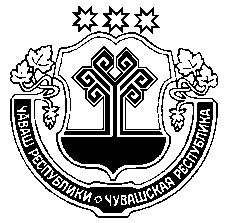    Муркаш районěн 	             администрацийě                         ЙЫШĂНУ                     ___________2019 с №___ Муркаш ялě                                                        Чувашская Республика Администрация Моргаушского районаПОСТАНОВЛЕНИЕ17.05. 2019 г. №450 село Моргауши